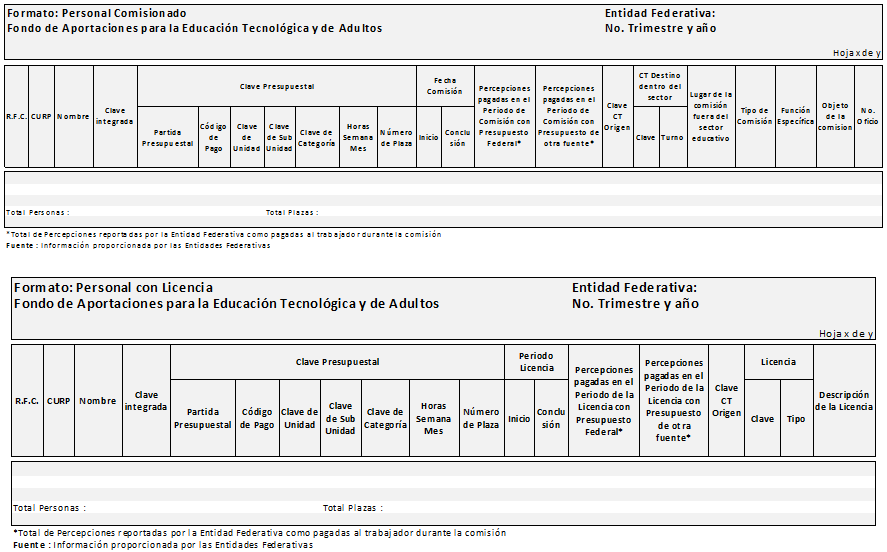 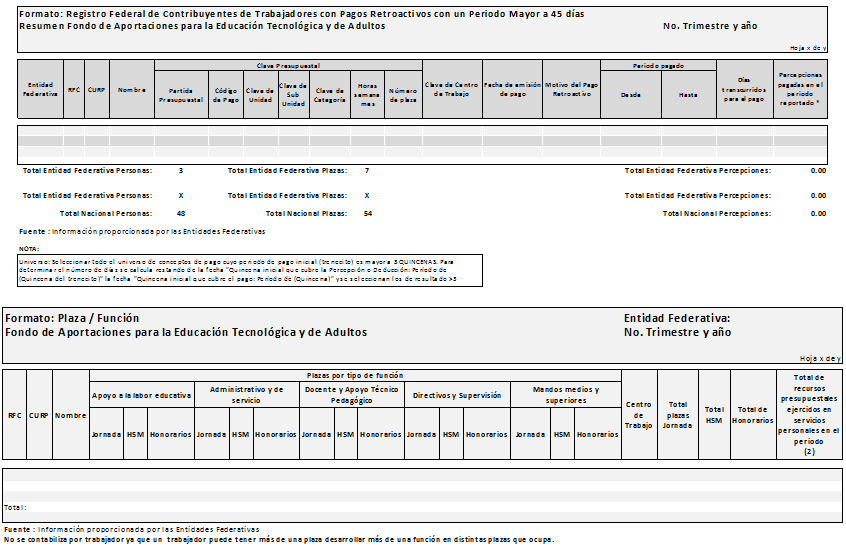 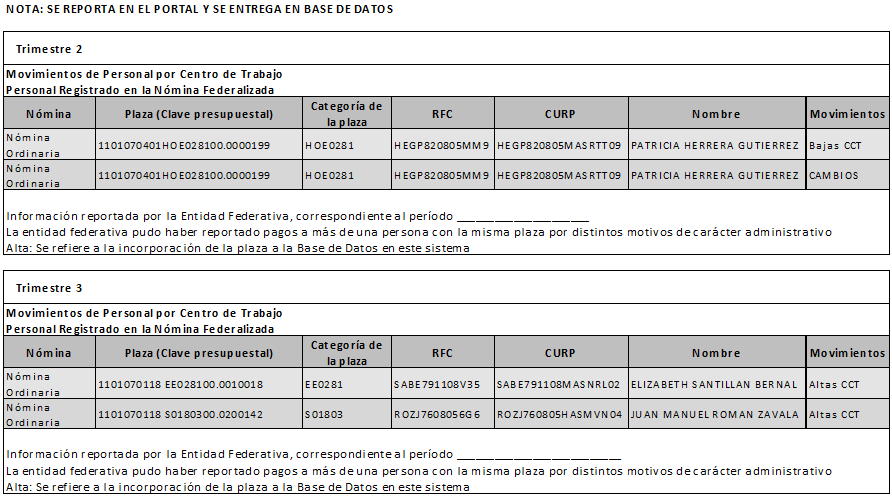 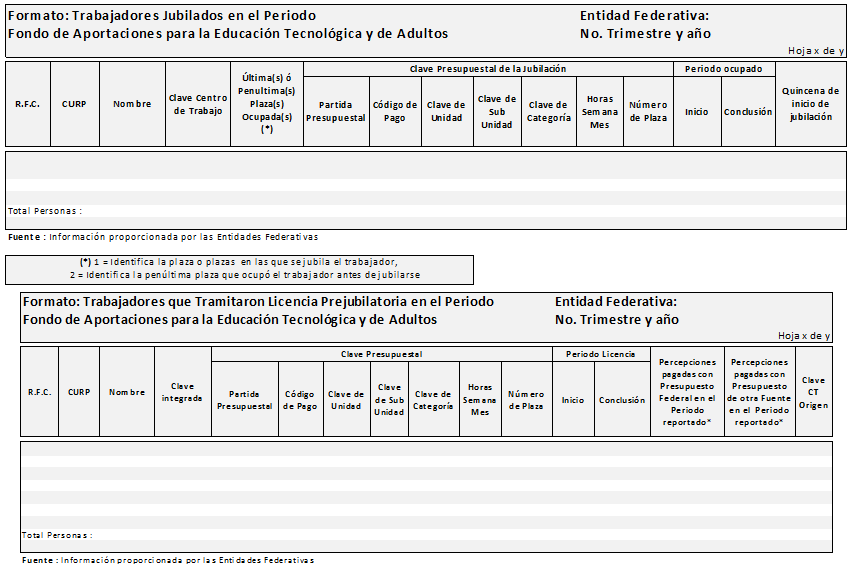 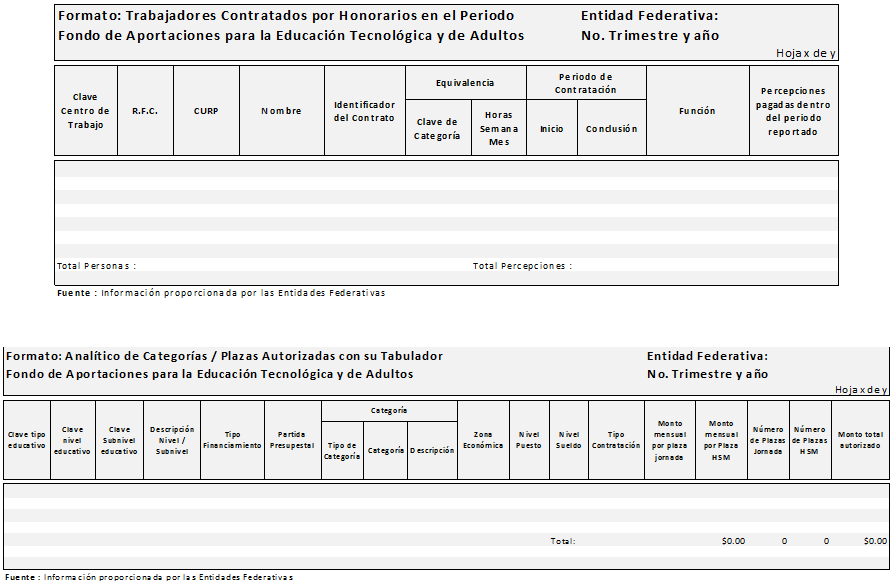 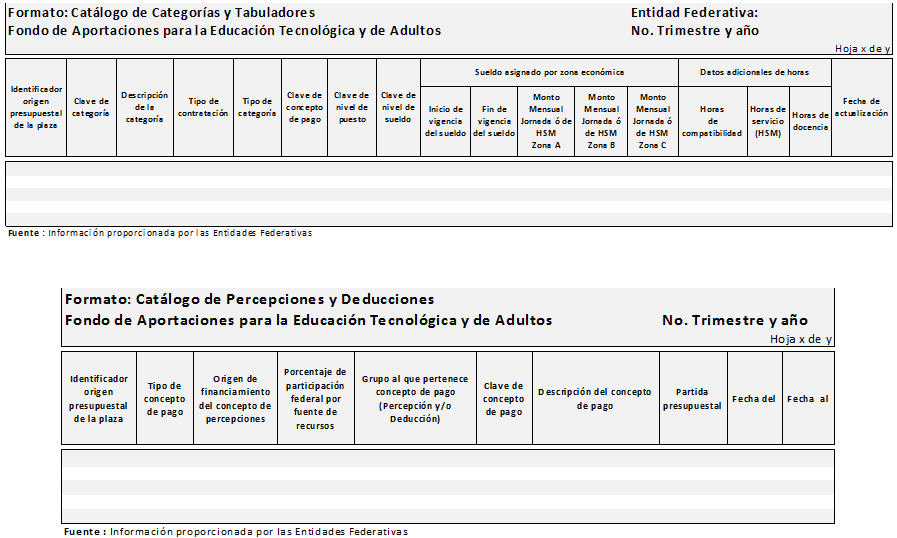 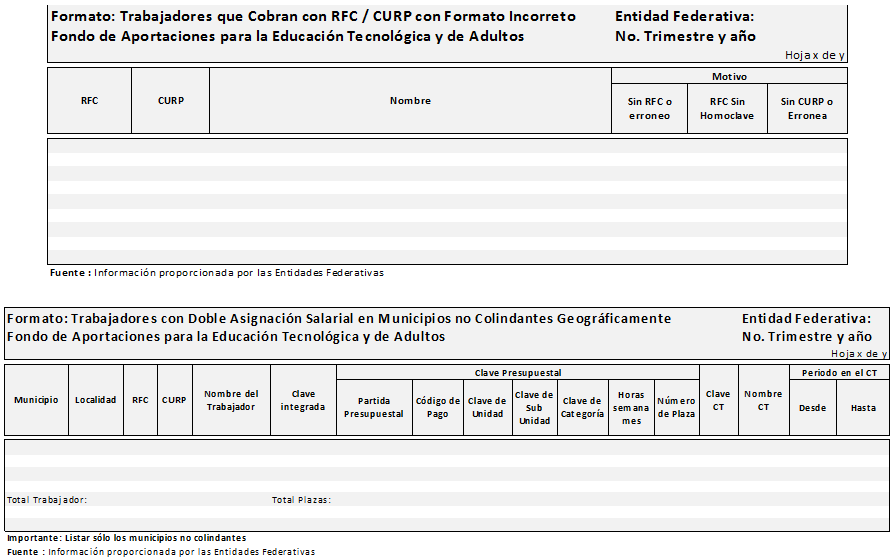 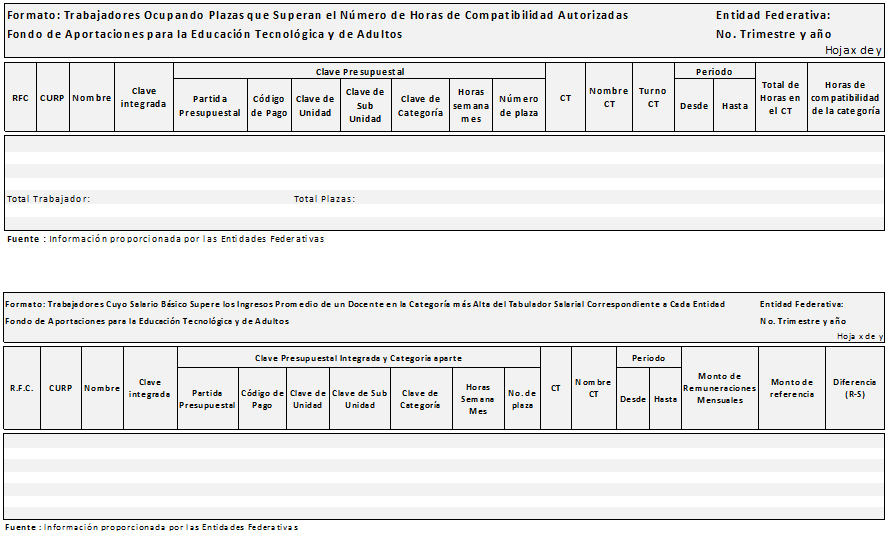 Nota: Este Órgano Garante no cuenta con información que las entidades federativas deberán presentar respecto al Fondo de Aportaciones para la Educación Tecnológica y de Adultos, y los formatos de presentación.